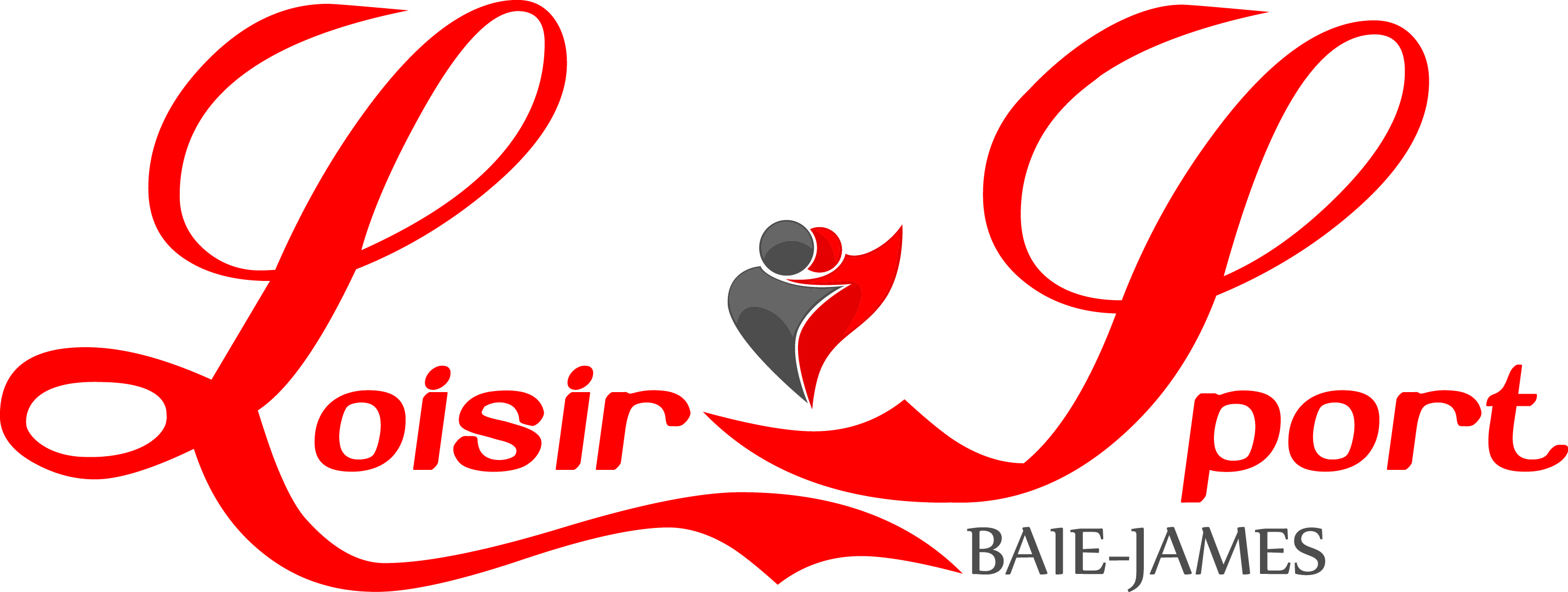 Formation nationale en accompagnement en loisir des personnes handicapées (FACC)Formulaire d’inscription du participant 4 février 2017 - Matagami	 11 février 2017 - Chibougamau/Chapais	 4 mars 2017 - Lebel-sur-QuévillonRenseignements générauxQuestions SantéAllergies :____________________________________________	Autres : _________________________________________________Niveau de scolaritéIdentification de l’employeurClientèle(s) avec laquelle (lesquelles) le participant travailleraExpériences en accompagnementFormations pertinentes reçuesCoût et paiement50 $ / personne	 Chèque à l’ordre de Loisir Sport Baie-James	 Facturez-moi		avant le 13 janvier 2017.PrénomPrénomNomNomDate naissance(AAAA/MM/JJ)Sexe	F	 MAdresseAdresseAdresseVilleProvince(Québec)Code postalTéléphone (résidence)Téléphone (autre)Téléphone (autre)CourrielCourrielCourriel	Secondaire	 Collégial	 Universitaire	 Autres : ______________________________Nom de l’organisation ou municipalitéNom de l’organisation ou municipalitéNom de l’organisation ou municipalitéNom de la personne responsableNom de la personne responsableNom de la personne responsableAdresseAdresseVilleVilleProvince(Québec)Code postalTéléphoneCourrielCourrielCourrielCourrielCourrielGroupe d’âge :	 enfants (5-13 ans)	 adolescents (14-17 ans)	 adultes (18-54 ans)	 aînés (55 ans et +)Type de déficience :	 visuelle	 auditive	 problème de santé mentale	 physique	 intellectuelle	 trouble du langage et de la parole	 trouble du spectre de l’autisme (TSA)	 autres (spécifiez) :__________________________	aucune	 moins de 1 an	 1 à 2 ans	 2 à 3 ans	 3 à 4 ans	 4 ans et +	secourisme	 RCR	 LSQ (langage signé)	 PDSB (déplacements sécuritaires)	 autre formation en accompagnement 